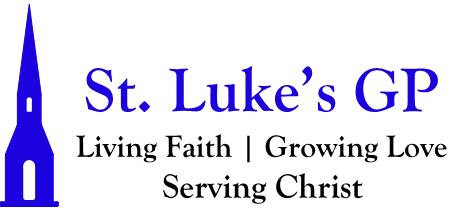 St. Luke’s Gondola Point Morning Prayer Service Easter DayThe Resurrection of the Lord - April 17, 2022[Un-bolded words are said by one, Bolded words can be said by all.]PENITENTIAL RITE Christ our Passover has been sacrificed for us; therefore let us keep the feast. 1 Corinthians 5.7–8Dear friends in Christ, as we prepare to worship almighty God, let us with penitent and obedient hearts confess our sins, that we may obtain forgiveness by his infinite goodness and mercy.Silence is kept. Most merciful God, we confess that we have sinned against you in thought, word, and deed, by what we have done and by what we have left undone. We have not loved you with our whole heart; we have not loved our neighbours as ourselves. We are truly sorry and we humbly repent. For the sake of your Son Jesus Christ, have mercy on us and forgive us, that we may delight in your will, and walk in your ways, to the glory of your name. Amen. Almighty God have mercy upon us, pardon and deliver us from all our sins, confirm and strengthen us in all goodness, and keep us in eternal life; through Jesus Christ our Lord. Amen.Hymn: He Is Lord (MP #220)MORNING PRAYERAlleluia! Christ is risen.The Lord is risen indeed. Alleluia!Praise the God and Father of our Lord Jesus Christ.He gave us new life and hope by raising Jesus from the dead.Rejoice, then, even in your distress.We shall be counted worthy when Christ appears.God has claimed us as his own.He called us from our darkness into the light of his day.Alleluia! Christ is risen.The Lord is risen indeed. Alleluia!Alleluia! The Lord is risen indeed: O come, let us worship.Christ our Passover 1 Corinthians 5.7–8; Romans 6.9–11; 1 Corinthians 15.20–22Alleluia!Christ our Passover has been sacrificed for us; *therefore let us keep the feast,Not with the old leaven, the leaven of malice and evil, *but with the unleavened bread of sincerity and truth. Alleluia!Christ being raised from the dead will never die again; *death no longer has dominion over him.The death that he died, he died to sin, once for all; *but the life he lives, he lives to God.So also consider yourselves dead to sin, *and alive to God in Jesus Christ our Lord. Alleluia!Christ has been raised from the dead, *the first fruits of those who have fallen asleep.For since by a man came death, *by a man has come also the resurrection of the dead.For as in Adam all die, *so also in Christ shall all be made alive. Alleluia!Alleluia! The Lord is risen indeed: O come, let us worship.PROCLAMATION OF THE WORDA reading from the book of Acts 10:34-43.Then Peter began to speak to them: “I truly understand that God shows no partiality, but in every nation anyone who fears him and does what is right is acceptable to him. You know the message he sent to the people of Israel, preaching peace by Jesus Christ—he is Lord of all. That message spread throughout Judea, beginning in Galilee after the baptism that John announced: how God anointed Jesus of Nazareth with the Holy Spirit and with power; how he went about doing good and healing all who were oppressed by the devil, for God was with him. We are witnesses to all that he did both in Judea and in Jerusalem. They put him to death by hanging him on a tree; but God raised him on the third day and allowed him to appear, not to all the people but to us who were chosen by God as witnesses, and who ate and drank with him after he rose from the dead. He commanded us to preach to the people and to testify that he is the one ordained by God as judge of the living and the dead. All the prophets testify about him that everyone who believes in him receives forgiveness of sins through his name.”The Word of the Lord: Thanks be to God.Psalm 118:1–2, 14–24Give thanks to the Lord, for he is good; *his mercy endures for ever.Let Israel now proclaim, *“His mercy endures for ever.”The Lord is my strength and my song, *and he has become my salvation.There is a sound of exultation and victory *in the tents of the righteous:“The right hand of the Lord has triumphed! *the right hand of the Lord is exalted!the right hand of the Lord has triumphed!”I shall not die, but live, *and declare the works of the Lord.The Lord has punished me sorely, *but he did not hand me over to death.Open for me the gates of righteousness; *I will enter them;I will offer thanks to the Lord.“This is the gate of the Lord; *he who is righteous may enter.”I will give thanks to you, for you answered me *and have become my salvation.The same stone which the builders rejected *has become the chief cornerstone.This is the Lord’s doing, *and it is marvellous in our eyes.On this day the Lord has acted; *we will rejoice and be glad in it.Glory be to the Father, and to the Son, and to the Holy Spirit: As it was in the beginning, is now and will be for ever. Amen.A reading from the first letter to the Corinthians 15:19-26.If for this life only we have hoped in Christ, we are of all people most to be pitied. But in fact Christ has been raised from the dead, the first fruits of those who have died. For since death came through a human being, the resurrection of the dead has also come through a human being; for as all die in Adam, so all will be made alive in Christ. But each in his own order: Christ the first fruits, then at his coming those who belong to Christ. Then comes the end, when he hands over the kingdom to God the Father, after he has destroyed every ruler and every authority and power. For he must reign until he has put all his enemies under his feet. The last enemy to be destroyed is death.The word of the Lord: Thanks be to God.Canticle 1 - The Song of Moses - Exodus 15.1–3, 6, 11, 13, 17–18I will sing to the Lord for his glorious triumph; *the horse and the rider he has hurled into the sea.The Lord has become my strength and refuge; *the Lord himself has become my saviour.He is my God and I will praise him; *my father’s God and I will exalt him.The Lord himself is a mighty warrior; *the Lord, the Lord is his name.Your right hand, O Lord, is majestic in power; *your right hand, O Lord, shatters the enemy.Who is like you, O Lord, among the gods, *holy, awesome, worker of wonders?In steadfast love you led your people, *you guided your redeemed with your great strength.You brought them in safety to your holy place, *and planted them firm on your own mountain.You brought them into your own house. *The Lord shall reign for ever and ever.Glory to the Father, and to the Son, and to the Holy Spirit: *as it was in the beginning, is now, and will be for ever. Amen.Hymn: In Christ Alone (MP #1072)The Lord be with you: And also with you.The Holy Gospel of our Lord Jesus Christ, according to Luke (24:1-12). Glory to You, Lord Jesus Christ.But on the first day of the week, at early dawn, they came to the tomb, taking the spices that they had prepared. They found the stone rolled away from the tomb, but when they went in, they did not find the body. While they were perplexed about this, suddenly two men in dazzling clothes stood beside them. The women were terrified and bowed their faces to the ground, but the men said to them, “Why do you look for the living among the dead? He is not here, but has risen. Remember how he told you, while he was still in Galilee, that the Son of Man must be handed over to sinners, and be crucified, and on the third day rise again.” Then they remembered his words, and returning from the tomb, they told all this to the eleven and to all the rest. Now it was Mary Magdalene, Joanna, Mary the mother of James, and the other women with them who told this to the apostles. But these words seemed to them an idle tale, and they did not believe them. But Peter got up and ran to the tomb; stooping and looking in, he saw the linen cloths by themselves; then he went home, amazed at what had happened. The Gospel of Christ: Praise be to You, O Christ.Moment of Reflection on the Readings and the joyful hope of the ResurrectionThe Apostles’ CreedI believe in God, the Father almighty, creator of heaven and earth.I believe in Jesus Christ, his only Son, our Lord.He was conceived by the power of the Holy Spirit and born of the Virgin Mary. He suffered under Pontius Pilate, was crucified, died, and was buried. He descended to the dead. On the third day he rose again.He ascended into heaven, and is seated at the right hand of the Father.He will come again to judge the living and the dead.I believe in the Holy Spirit, the holy catholic Church, the communion of saints, the forgiveness of sins, the resurrection of the body, and the life everlasting. Amen.INTERCESSIONSIn joy and hope let us pray to the source of all life, saying, “Hear us, Lord of glory!”That our risen Saviour may fill us with the joy of his holy and life-giving resurrection, let us pray to the Lord. Hear us, Lord of glory!That isolated and persecuted churches may find fresh strength in the Easter gospel, let us pray to the Lord. Hear us, Lord of glory!That he may grant us humility to be subject to one another in Christian love, let us pray to the Lord. Hear us, Lord of glory!That he may provide for those who lack food, work, or shelter, let us pray to the Lord.Hear us, Lord of glory!That by his power wars and famine may cease through all the earth, let us pray to the Lord. Hear us, Lord of glory!That he may reveal the light of his presence to the sick, the weak, and the dying, that they may be comforted and strengthened, [Take a moment of silence to offer up prayers and intercessions, for yourself and for others. Our weekly prayer list can be found in this week’s bulletin.]let us pray to the Lord. Hear us, Lord of glory!That he may send the fire of the Holy Spirit upon his people, that we may bear faithful witness to his resurrection, let us pray to the Lord.Hear us, Lord of glory!CollectLord of life and power,through the mighty resurrection of your Son, you have overcome the old order of sin and death and have made all things new in him.May we, being dead to sin and alive to you in Jesus Christ, reign with him in glory, who with you and the Holy Spirit is alive, one God, now and for ever. Amen.The Lord’s PrayerAnd now, as our Saviour Christ has taught us, we are bold to say, Our Father, who art in heaven, hallowed be thy name, thy kingdom come, thy will be done, on earth as it is in heaven. Give us this day our daily bread. And forgive us our trespasses, as we forgive those who trespass against us. And lead us not into temptation, but deliver us from evil. For thine is the kingdom, the power, and the glory, for ever and ever. Amen.Let us bless the Lord. Thanks be to God.Hymn: The Strife Is O’er (CP #435)Dismissal May the God of hope fill us with all joy and peace in believingthrough the power of the Holy Spirit. Amen. Alleluia!